ESL Registration FormEvery Tuesday, Sep 15 – Dec 1, 2015 10:30 AM-12 PMFill in this form and email it to office@nwcrc.ca or drop it off at the church’s mail box, just beside the entrance door.Any questions? Email office@nwcrc.ca or call 604-521-0111.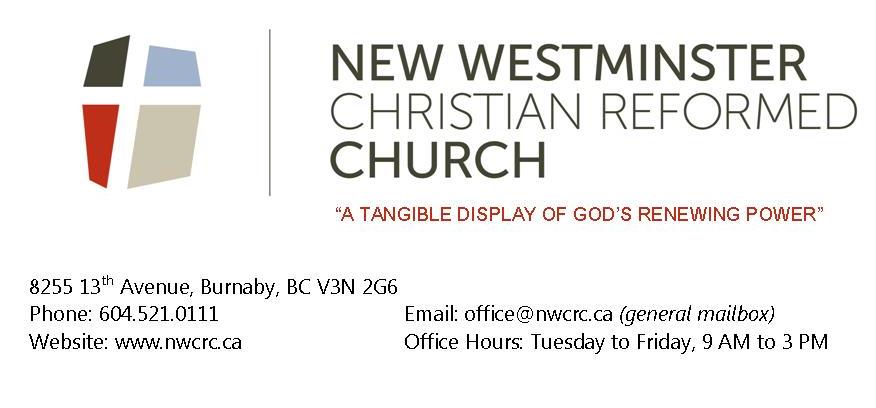 Date of Application:Date of Application:Date of Application:Date of Application:Date of Application:Accepted By:Accepted By:First Name:First Name:First Name:Family Name:Family Name:Address:Address:City:Postal Code:Postal Code:Postal Code:Postal Code:Phone Number:Phone Number:Phone Number:Email:Which country were you born in? Which country were you born in? Which country were you born in? Which country were you born in? Which country were you born in? Which country were you born in? Which country were you born in? Which country were you born in? What is your native language?What is your native language?What is your native language?What is your native language?What is your native language?What is your native language?What is your native language?How did you hear about us?How did you hear about us?How did you hear about us?How did you hear about us?How did you hear about us?How did you hear about us? ◊Facebook    ◊Website   ◊Other:  ◊Facebook    ◊Website   ◊Other:  ◊Facebook    ◊Website   ◊Other:  ◊Facebook    ◊Website   ◊Other:  ◊Facebook    ◊Website   ◊Other:  ◊Facebook    ◊Website   ◊Other:  ◊Facebook    ◊Website   ◊Other:  ◊Facebook    ◊Website   ◊Other:  ◊Facebook    ◊Website   ◊Other: If you previously attended ESL classes, where did you take them? For how long? If you previously attended ESL classes, where did you take them? For how long? If you previously attended ESL classes, where did you take them? For how long? If you previously attended ESL classes, where did you take them? For how long? If you previously attended ESL classes, where did you take them? For how long? If you previously attended ESL classes, where did you take them? For how long? If you previously attended ESL classes, where did you take them? For how long? If you previously attended ESL classes, where did you take them? For how long? If you previously attended ESL classes, where did you take them? For how long? What level of education did you complete (ex. high school, college etc.)What level of education did you complete (ex. high school, college etc.)What level of education did you complete (ex. high school, college etc.)What level of education did you complete (ex. high school, college etc.)What level of education did you complete (ex. high school, college etc.)What level of education did you complete (ex. high school, college etc.)What level of education did you complete (ex. high school, college etc.)What level of education did you complete (ex. high school, college etc.)What level of education did you complete (ex. high school, college etc.)How long are you going to stay in Canada? How long are you going to stay in Canada? How long are you going to stay in Canada? How long are you going to stay in Canada? How long are you going to stay in Canada? How long are you going to stay in Canada? How long are you going to stay in Canada? How long are you going to stay in Canada? 